三门县企业注册操作说明三门县公共资源交易中心          杭州品茗信息技术有限公司目     录一、	新建账户	3二、	新建企业类型	4三、	填写企业信息	5四、	企业信息变更	7企业入库的流程请注册的单位须按要求如实进行申报，确保申报信息真实有效，并对其真实有效性负法律责任。办理申请注册的流程如下：1.新建账户打开登陆注册网址如下（建议使用IE8（以上）浏览器）:           http://www.smztb.com/  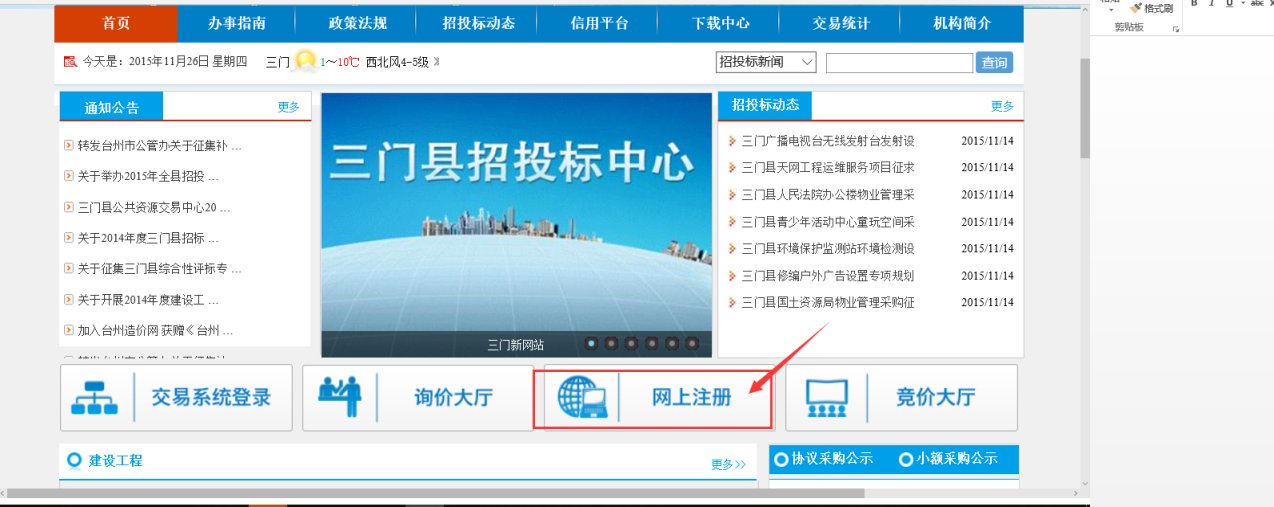 点击“网上注册”后进入注册界面，如下：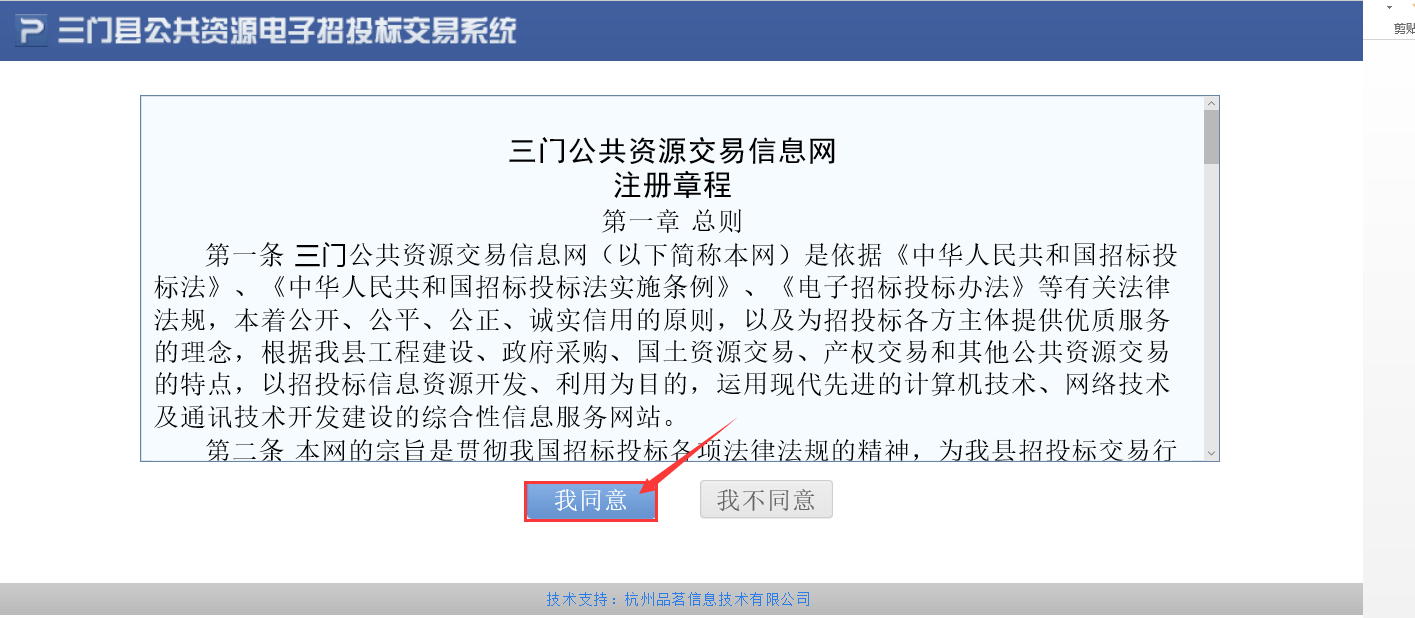 阅读完确认没问题后，点击“我同意”。新建企业账号，如下图：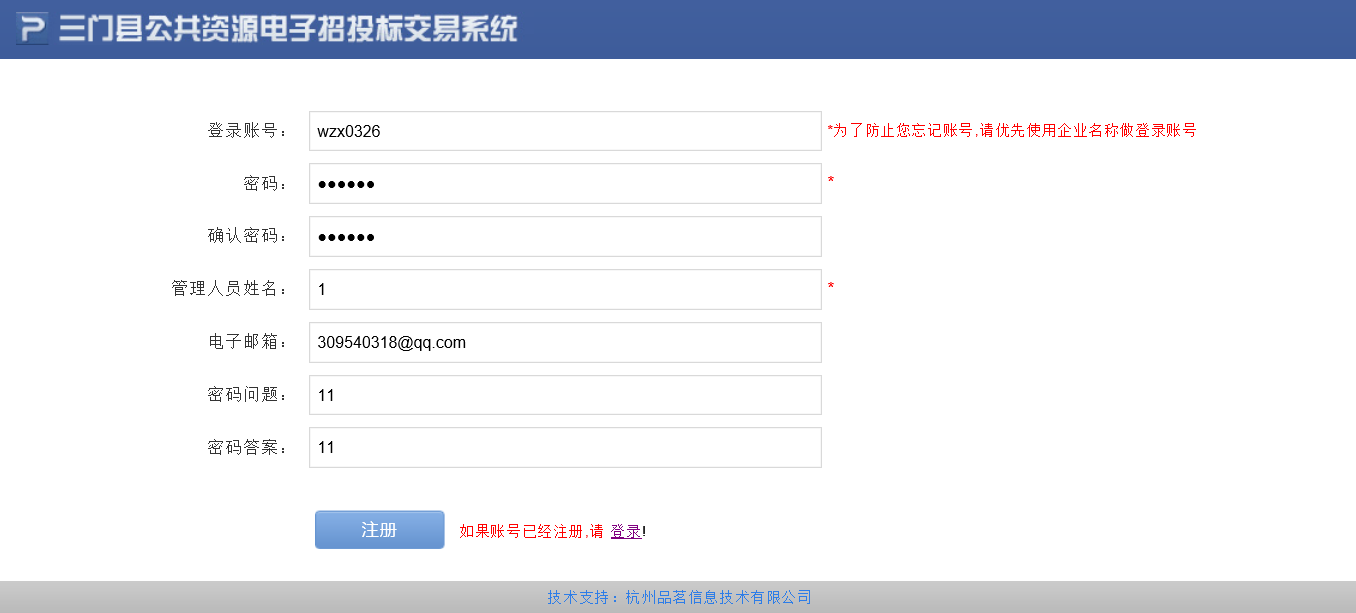 2.新建企业类型注册完成将自动登陆系统，点击“注册新企业类型”进入信息填写界面。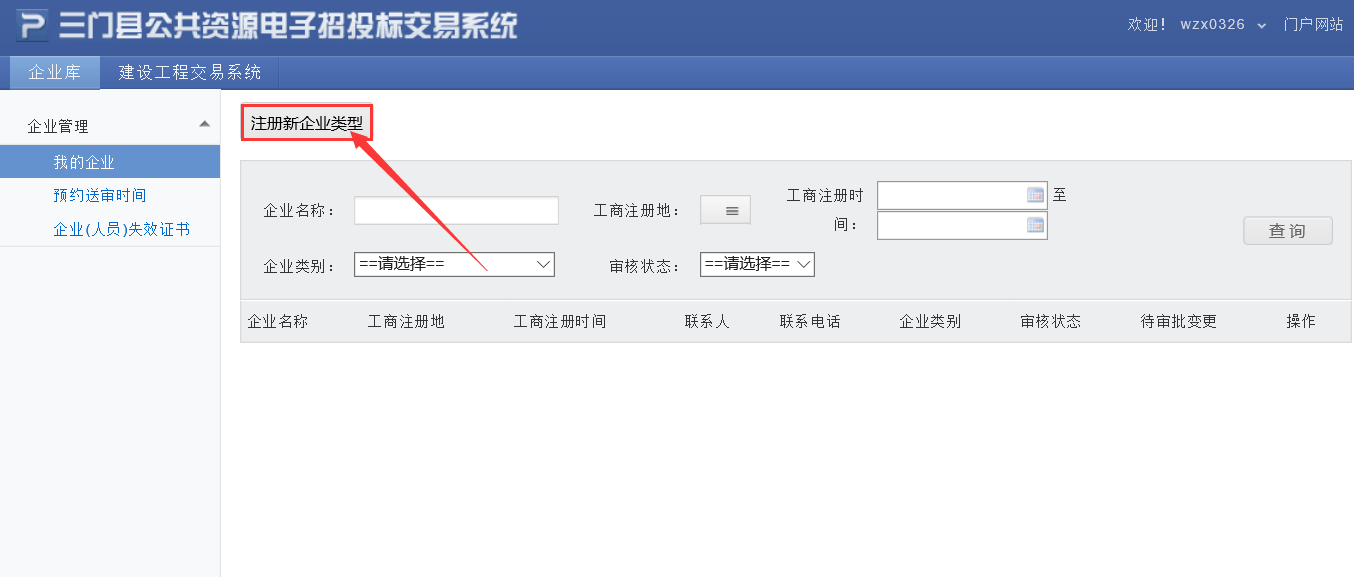 填写企业名称和企业组织机构代码/统一的社会信用代码，选择对应的企业类型。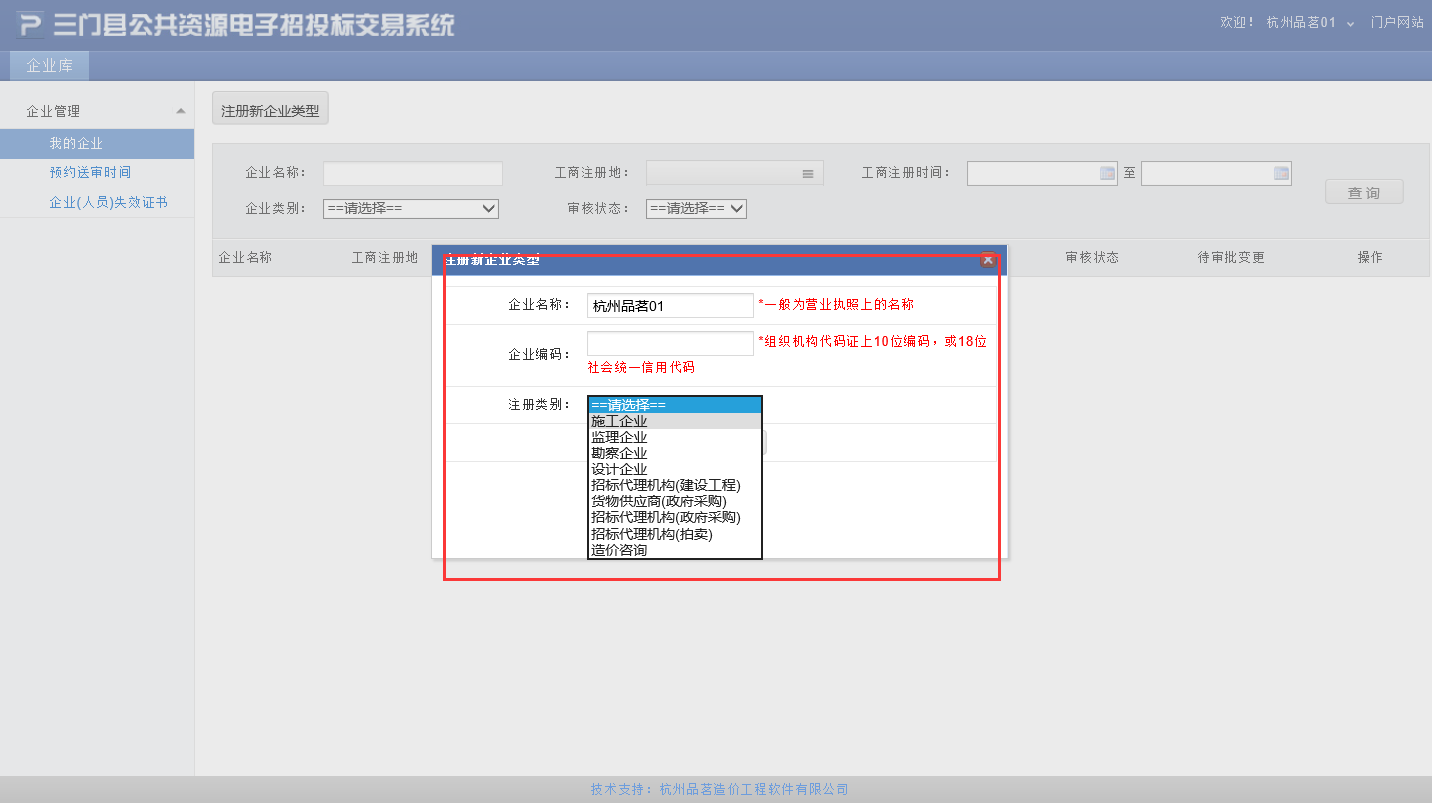 注意：已经办理了“三证合一”使用“统一社会信用代码”的企业，则填写18位的社会统一信用代码。3.填写企业信息编辑新增的企业类型条目，编写企业信息所需的信息资料。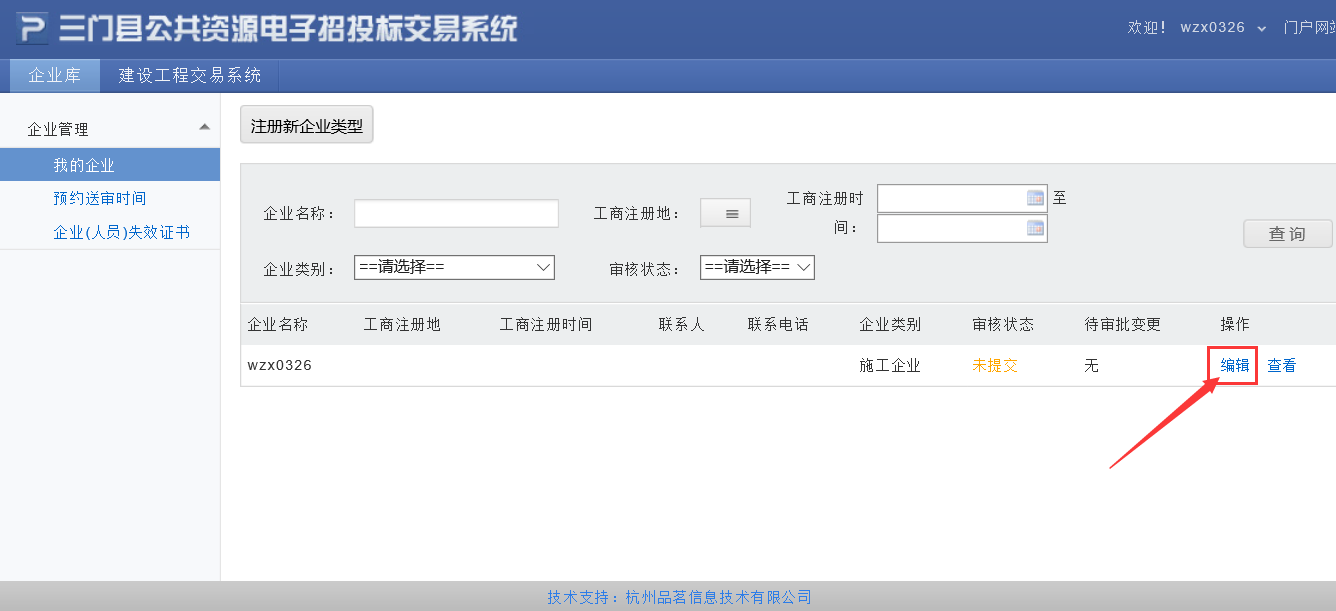 进入企业信息界面，按照企业的真实信息完成每个插页信息填写。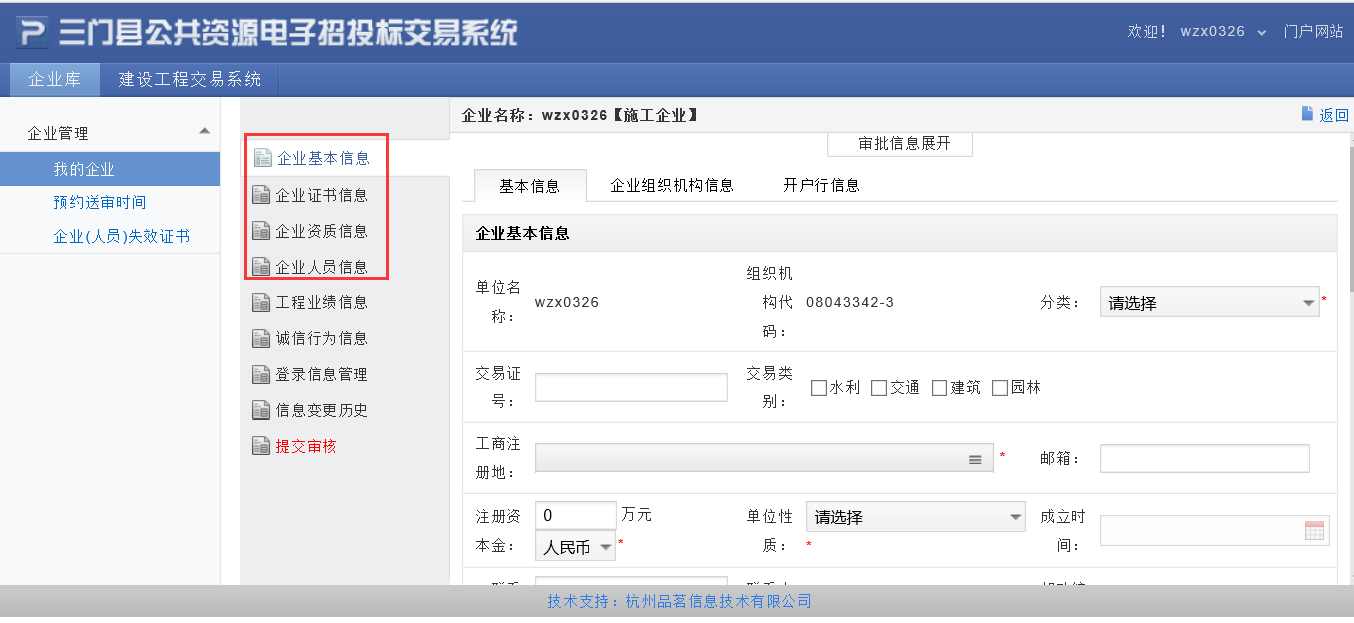 注：编辑企业人员资质等级证书信息时，请选择“执业资格证书”，切记不要选择注册证书。每个插页填写完成后，点击每个界面下的“保存”按钮，保存该插页数据。注：注册货物供应商（政府采购）的企业需提供“浙江省政府采购供应商库注册申请表”扫描件。（此申请表在政采云http://www.zcy.gov.cn/自行登陆下载打印并盖章）注：开户行信息中的银行行号请务必填写正确，银行行号会影响保证金退款是否成功。所有插页数据填写完成，点击“整体提交”，提交审核。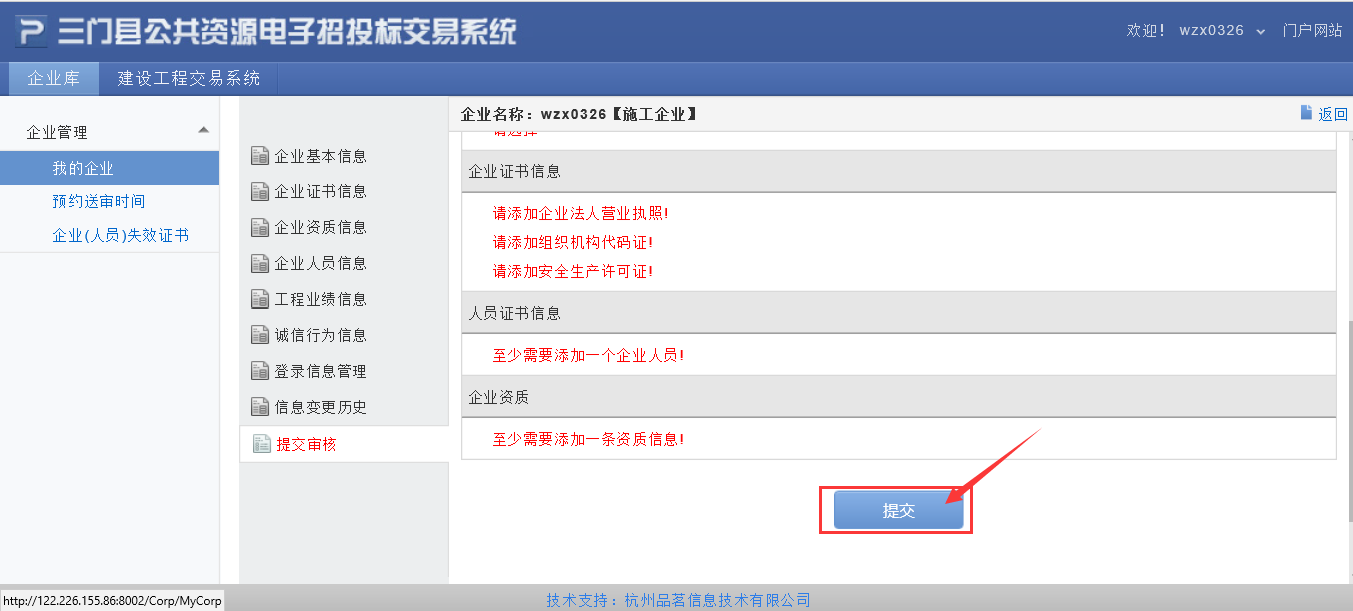 注1：如同一企业有多个企业类型，提交审核后再次新增企业类型即可。注2：对于有些浏览器用户，如360浏览器等，三级界面弹出的对话框关闭按钮显示不全，是因为浏览器原因。4.企业信息变更已通过审核企业，需变更企业信息，需登陆注册系统。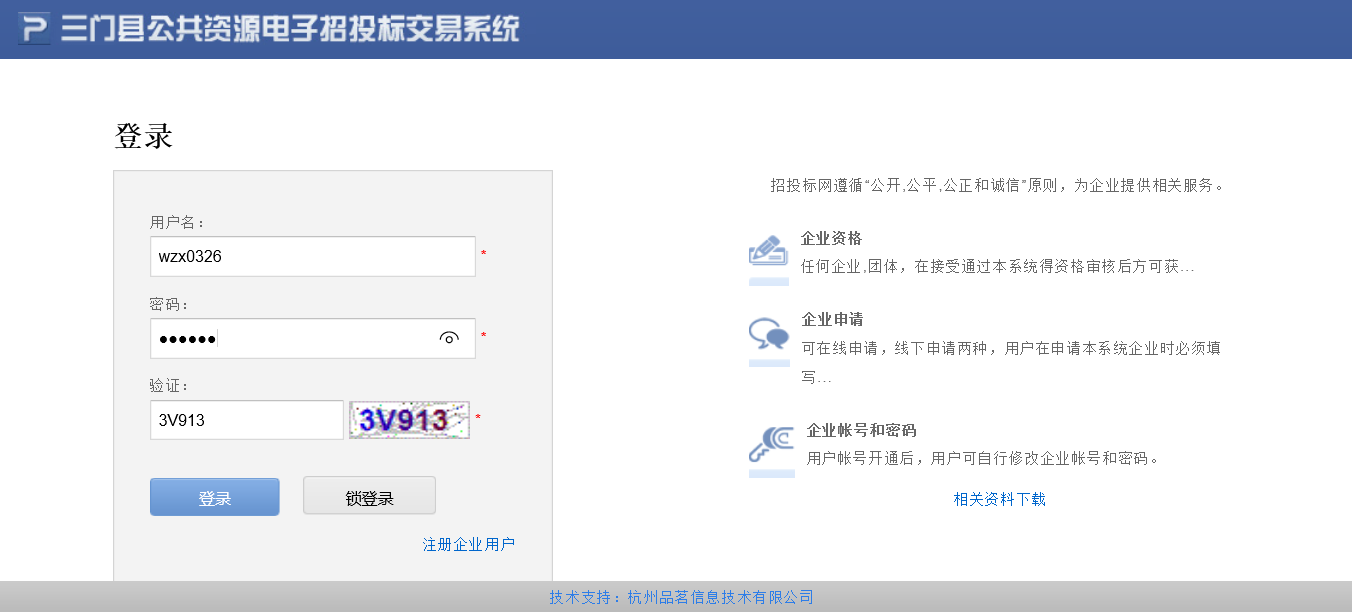 找到需要变更的企业类型，点击“变更”，进入变更页面。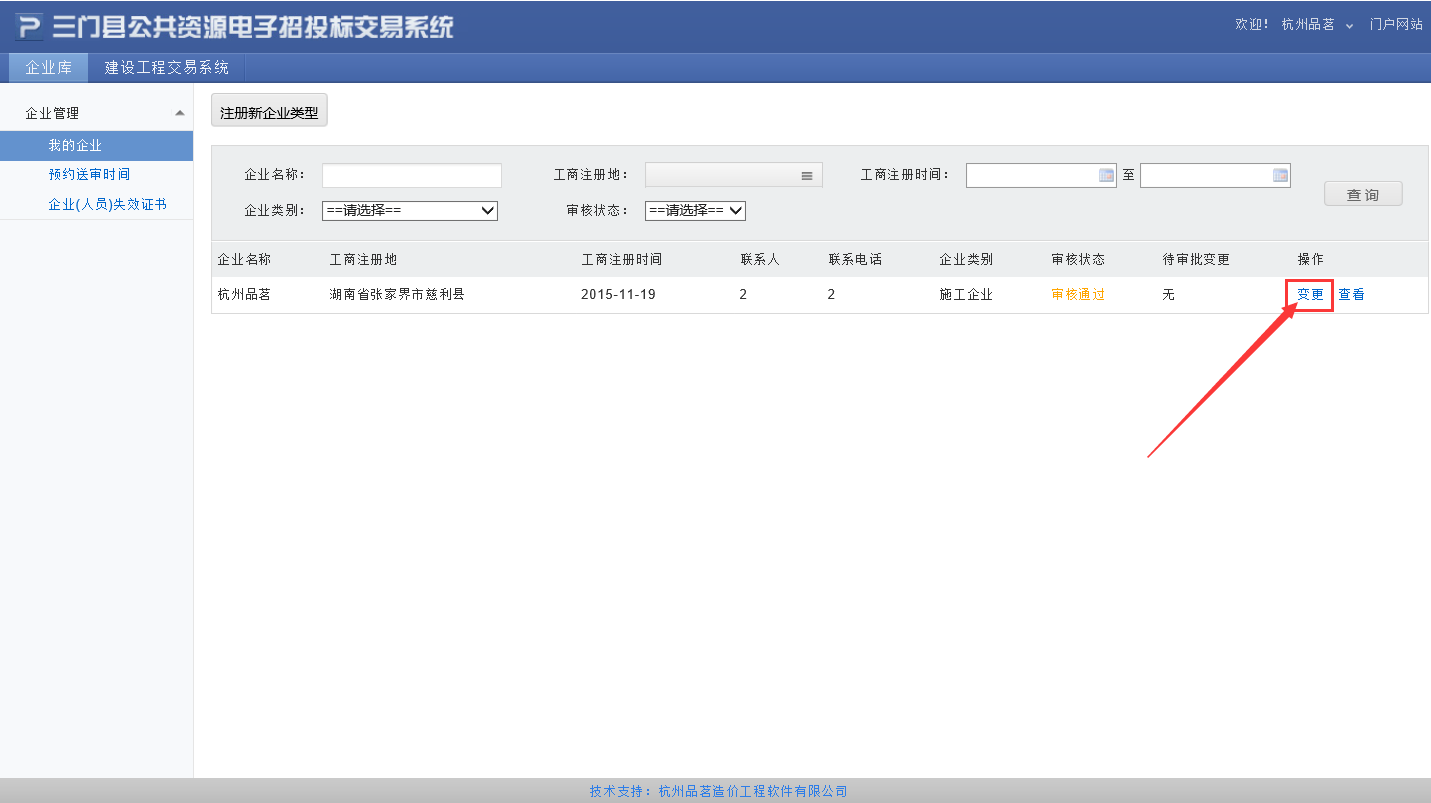 变更页面与注册页面相同，更改已注册的企业资料即可。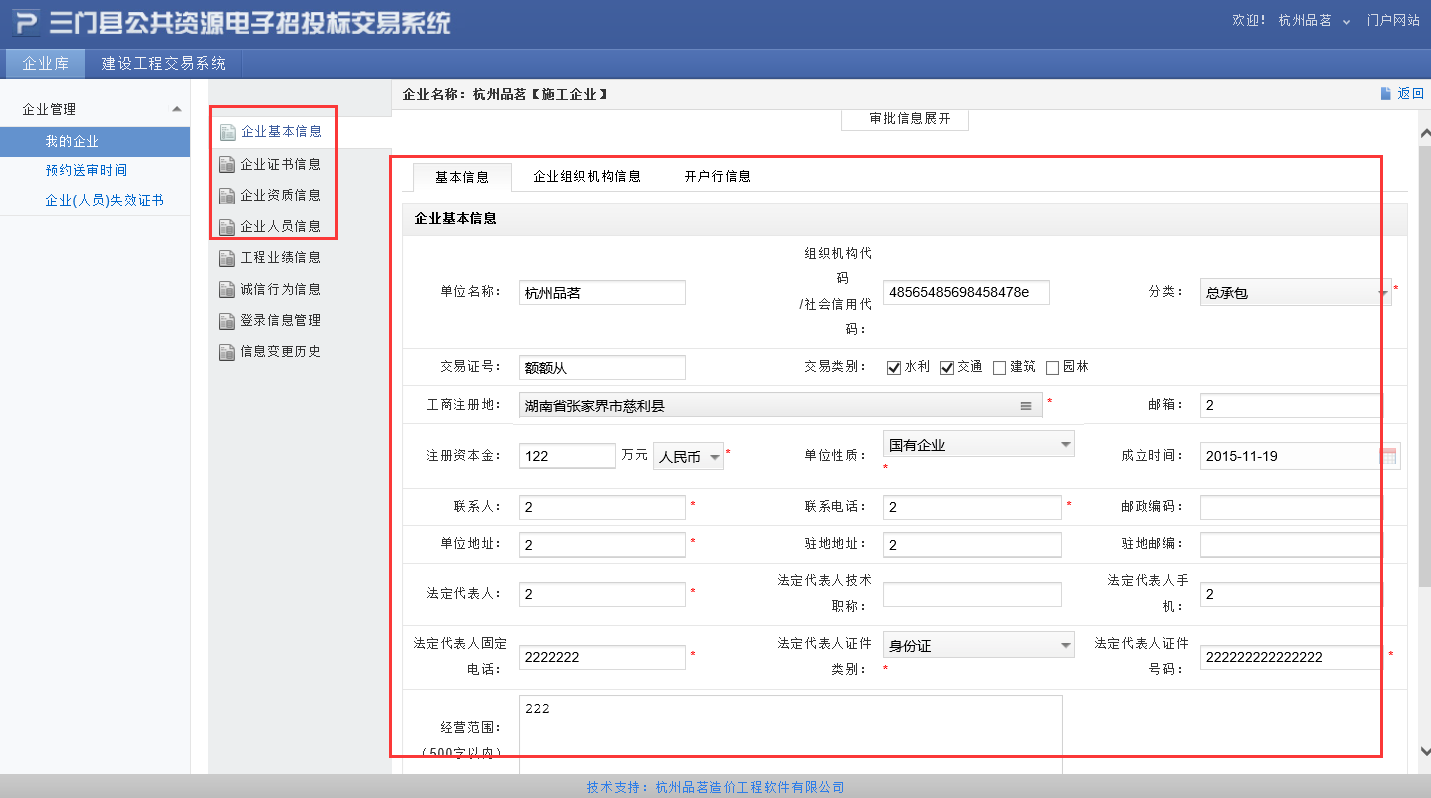 注：已变更的插页需点击界面下方“变更保存”，完成信息的保存。修改完成，点击“信息变更历史”，可在此界面查看已变更的信息及提交变更审核。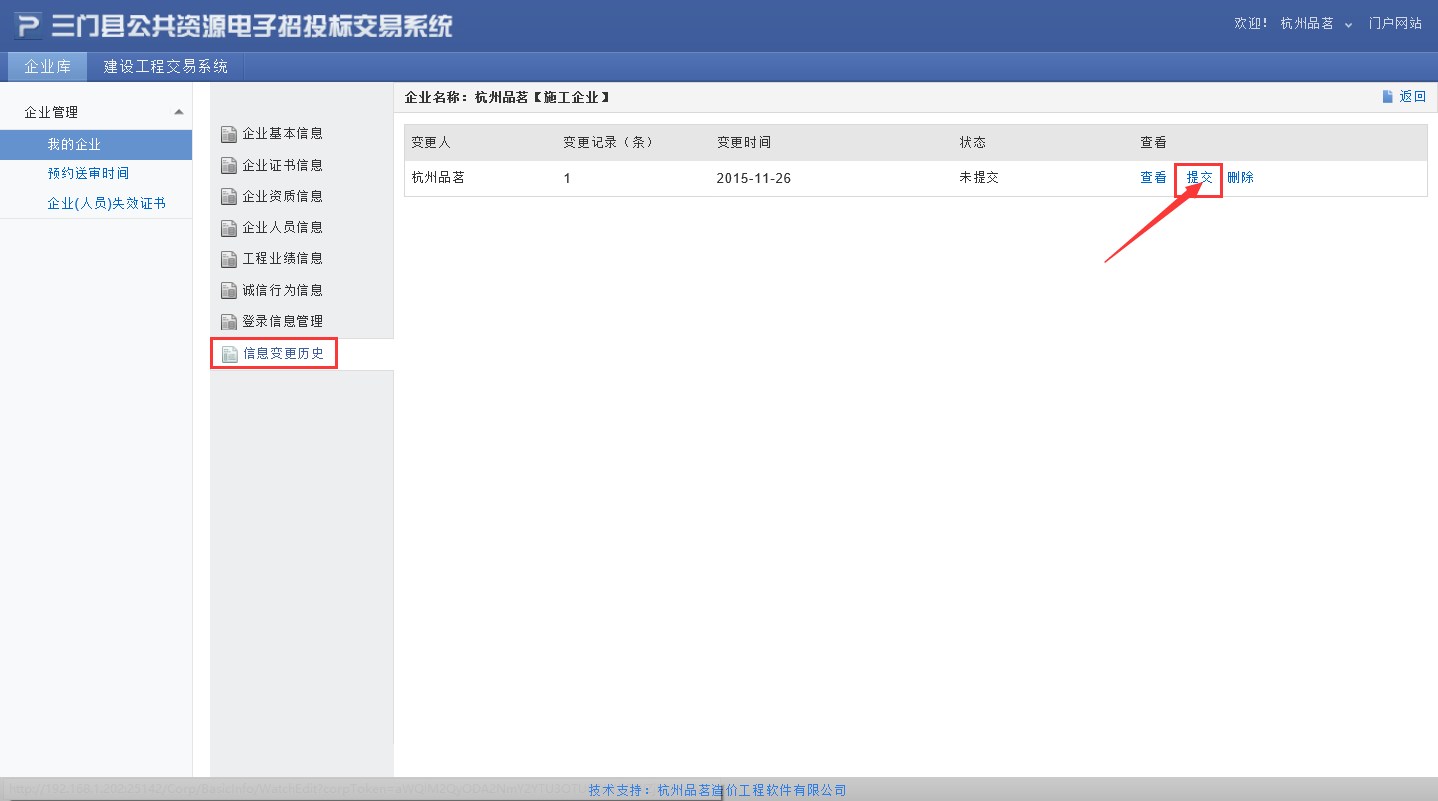 四、三门县公共资源电子招标投标交易系统咨询及技术服务1、企业注册过程中问题相关咨询电话：杭州品茗信息技术有限公司联系人：贾海鑫 156 065 79855   联系方式：QQ群：三门县招投标中心咨询服务群（xxxx）三门县公共资源交易中心                                   二○一五年_月_日